D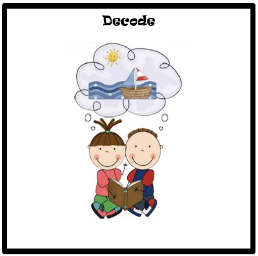 Apply your knowledge of letter-sound relationships, including knowledge of letter patterns, to correctly pronounce written words.How many sounds (phonemes) does this word have? How many letters does this word have? What could this word mean?E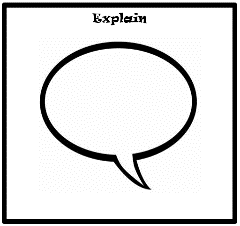 Explain how content is related and contributes to the meaning as a whole. Explain how meaning is enhanced through choice of language. Explain the themes and patterns that develop across the text. Explain how information contributes to the overall experience.What does the word ______ mean? What other words could the author use instead of…? Can you summarise that paragraph/page in X words? What is the most important point in this paragraph? How is this similar/ different to another text you know? What happens first in the story? What happens next? Then? Etc… How does _____ feel at the start? Does _____ feel the same at the end?Why is the text arranged in this way? What structures has the author used? What is the purpose of this text feature? Is the use of ….. effective?The mood of the character changes throughout the text. Find and copy the phrases which show this. What is the author’s point of view? What affect does ….. have on the audience? How does the author engage the reader here? Which words and phrases did ….. effectively? Which section was the most interesting/exciting part? How are these sections linked?R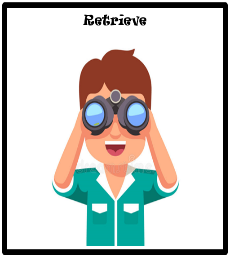 Retrieve and record information and identify key details from fiction and non-fiction texts.How would you describe this story/text? What genre is it? How do you know? How did…? How often…? Who had…? Who is…? Who did….?What happened to…? What does…. do? How ….. is ……..? What can you learn from …… from this section? Give one example of…… The story is told from whose perspective?I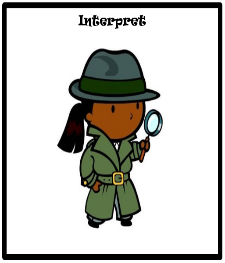 Make and justify inferences using evidence from the text.Find and copy a group of words which show that… How do these words make the reader feel? How does this paragraph suggest this? How do the descriptions of …… show that they are …….. How can you tell that…… What impression of …… do you get from these paragraphs? What voice might these characters use? What was …. thinking when….. Who is telling the story?What do you think… means? Why do you think that? Could it be anything else? I think....; do you agree? Why/why not?  Why do you think the author decided to...? Can you explain why...? What do these words mean and why do you think that the author chose them? How do other people’s descriptions of …show that…? Where else in the text can we find the answer to this question?C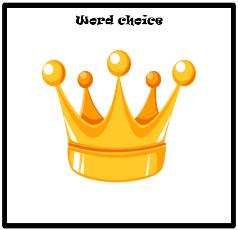 Unpick and justify the choices of the author, and their impact upon the reader. How does the writer describe…?What does the writer want us to think/feel? Why has the writer used that word/words? What are the writer’s views on…?Do you agree with the writer’s view? Why did the author choose that word? Why did the author choose to use… bullet points/subheadings etc? How has the author made you feel?